СУМСЬКА МІСЬКА РАДА______ СКЛИКАННЯ _______ СЕСІЯРІШЕННЯ 	 Відповідно до Указу Президента України від 24 лютого 2022 року № 64 «Про введення воєнного стану в Україні» (зі змінами), Закону України                     від 16.07.2021 № 1702-IX «Про основи  національного спротиву» (зі змінами), з метою підвищення обороноздатності та сприяння забезпеченню готовності мешканців Сумської міської територіальної громади до національного спротиву, сприяння військовим формуванням, розташованим на території Сумської міської територіальної громади, у проведенні заходів з оборони, керуючись статтею 25, пунктом 22 частини першої статті 26 Закону України «Про місцеве  самоврядування  в  Україні», Сумська міська радаВИРІШИЛА:		1. Внести зміни до рішення Сумської міської ради від 27 жовтня 2021 року    № 2004-МР «Про цільову Програму з військово-патріотичного виховання молоді, сприяння організації призову громадян на строкову військову службу до Збройних Сил України та військовим формуванням, розташованим на території Сумської міської територіальної громади, у проведенні заходів з оборони та мобілізації на 2022 рік», а саме:		1.1. Завдання 3 додатків  2 - 4 до Програми викласти в новій редакції згідно з додатками  1-3 до даного рішення.		2. Організацію виконання даного рішення покласти на заступника міського голови згідно з розподілом обов’язків. Сумський міський голова                                                    Олександр ЛИСЕНКОВиконавець: Кононенко С.В.                    _____________Ініціатор розгляду питання – Сумський міський головаПроєкт рішення підготовлений відділом з питань взаємодії з правоохоронними органами та оборонної роботи Сумської міської радиДоповідач: Кононенко С.В.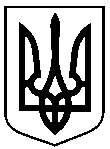 від                                   №                                     м. СумиПро внесення змін до рішення Сумської міської ради від 27 жовтня 2021 року        № 2004-МР «Про цільову Програму   з військово-патріотичного виховання молоді, сприяння організації призову громадян на строкову військову службу до Збройних Сил України та військовим формуванням, розташованим на території Сумської міської  територіальної громади, у проведенні заходів з оборони та мобілізації на       2022 рік» (зі змінами)